Kuesioner Penelitian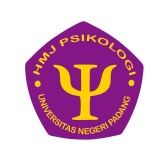 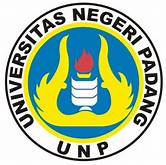 Jurusan PsikologiUniversitas Negeri PadangAssalamualaikum wr.wbPerkenalkan Saya Sausan Aulia Putri dan Gumi Langerya Rizal, Jurusan Psikologi Universitas Negeri Padang sedang melakukan pengambilan data penelitian, dengan kriteria subjek domisili Kota Bukittinggi dan berusia 15-17 tahun.Apabila saudara/i memenuhi kriteria di atas, kami mohon untuk mengisi kuesioner berikut.Segala macam data dan informasi yang saudara/i berikan kami jamin kerahasiaannya. Oleh karena itu, isilah dengan jujur sesuai keadaan diri saudara/i.Dapatkan Hadiah Pulsa untuk beberapa orang yang beruntung dengan mengisi kuesioner berikutAtas partisipasinya kami ucapkan terimakasih. Wassalam.Saya Bersedia Mengisi Kuesioner Berikut dan Menjadi Partisipan dalam penelitian ini : Bersedia / Tidak BersediaNama	: 				Jenis Kelamin		: P / LNo HP	:				Usia			:Alamat:					Pendidikan		:Keterangan Pengisian Kuesioner I : STS	= Sangat Tidak Sering		S	= Sering TS	= Tidak Sering			SS	= Sangat SeringJ	= JarangKeterangan Pengisian Kuesioner II : SS	= Sangat SetujuS	= SetujuTS	= Tidak SetujuSTS	= Sangat Tidak SetujuNoPernyataanSTSTSJSSS1Orangtua menghargai perasaan saya.2Orangtua saya merupakan orangtua terbaik.3Saya berharap memiliki orang tua seperti orang tua lainnya yang dapat memahami anaknya4Orang tua saya menerima saya apa adanya5Orang tua saya berharap terlalu banyak dari saya6Ketika sedang berdiskusi orangtua mempertimbangan pendapat saya.7Orang tua mendengarkan apa pendapat saya.8Orangtua dapat memahami saya.9Ketika saya sedang marah, orangtua mencoba untuk mengerti.10Saya mempercayai orangtua saya.11Saya ingin orangtua dapat memberikan pendapat tentang hal yang saya khawatirkan.12Saya harus menyelesaikan masalah sendiri.13Orangtua mempunyai masalah sendiri, jadi saya tidak mengganggu orangtua dengan masalah yang sedang dihadapi.14Tidak ada gunanya menunjukkan apa yang saya rasakan pada orang tua, karna orang tua saya tidak akan paham15Ketika saya sedang sedih karena sesuatu, orangtua dapat merasakannya.16Orangtua membantu saya untuk memahami diri dengan lebih baik.NoPernyataanSTSTSJSSS17Saya memberitahu orangtua tentang masalah dan kesulitan saya.18Orangtua mendorong saya untuk bercerita tentang kesulitan yang dihadapi.19Saya dapat mengandalkan orangtua, ketika saya mengungkapkan perasaan.20Orangtua saya bertanya tentang hal yang mengganggu saya.21Saya merasa malu atau bodoh ketika membicarakan masalah kepada orangtua.22Saya mudah merasa kesal di rumah.23Saya lebih sering kesal lebih dari yang diketahui orang tua24Saya merasa marah dengan orang tua saya25Saya tidak mendapat banyak perhatian di rumah26Saya tidak tau siapa yang dapat saya percaya.27Orangtua tidak memahami masalah saya.28Tidak ada seorangpun yang dapat memahami sayaNoPernyataanSSSTSSTS1Saya memiliki keinginan untuk mengekspresikan apa yang saya rasakan kepada orang lain2Saya ingat dan mengetahui apa yang saya ceritakan kepada orang lain mengenai diri saya3Saya lebih suka memendam apa yang saya rasakan daripada menunjukkannya kepada oranglain4Banyak hal yang saya ceritakan mengenai diri saya kepada oranglain5Saya menghabiskan waktu yang lama ketika bercerita mengenai diri saya kepada orang lain6Hanya hal tertentu  mengenai diri saya yang saya ungkapkan kepada oranglain7Saya hanya menjawab dengan singkat ketika ada orang lain menanyakan apa yang saya rasakan atau pikirkan8Saya biasanya menampilkan hal-hal positif mengenai diri saya kepada orang lain9Saya lebih sering menunjukkan ekspresi positif dari pada negatif10Saya kesulitan untuk mengungkapkan hal negatif mengenai diri saya kepada oranglainNoPernyataanSSSTSSTS11Saya menampilkan apa yang saya rasakan dan pikirkan dengan jujur12Informasi mengenai diri saya yang saya ungkapkan kepada orang lain sesuai dengan keadaan diri saya sebenarnya13Saya menunjukkan ekspresi yang berbeda dari apa yang sebenarnya saya rasakan14Saya memahami sejauh mana informasi mengenai diri saya yang boleh saya ungkapkan kepada orang lain15Apabila saya bercerita mengenai privasi saya, saya hanya menceritakannya pada orang tertentu saja16Saya mau memberikan informasi mengenai diri saya bahkan kepada orang yang baru saja saya kenal